Interfraternity Council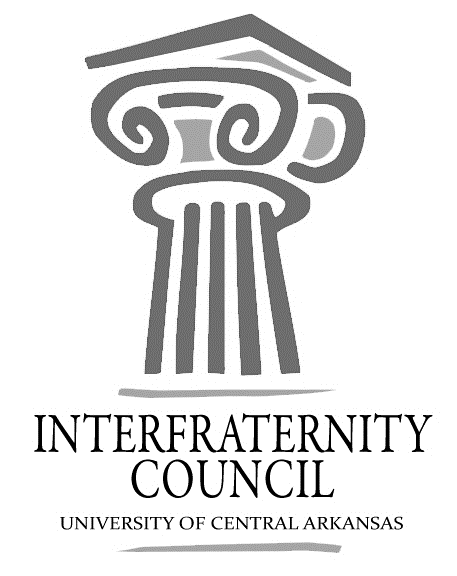 General MeetingUniversity of Central Arkansas Action ItemsWhat needs to be turned in by delegates, completed by exec board members, etcAction ItemsWhat should have been turned in by delegates, completed by exec board members, etcDecisions MadeWhat concrete decisions were made at this meeting?Upcoming DatesWhat important events and deadlines should you be looking out for?Commence Meeting:Delegate Roll CallGuest speakersExecutive DiscussionVP of Development – Nathan ParkerReschedule Scholarship MeetingVP of Recruitment – Collin ConditRecruitment Recap Round TablePossible Dates?VP of Judicial Affairs – Seth Hunter VP of Communications – Reid McKenzieFall InvoicesPresident – Corbin BlockRecruitment feedback162 Men, 157 last fall formal, 164 all last fall.Avg. NM Class: 20.25 (2016), 16.4 (2015)Advisors’ ReportOrder of Omega ApplicationsHazing Prevention WeekHAZE MovieGreek Convocation groups5pm –Sigma Nu, Sig Ep, Sig Tau, BYX7pm –Kappa Sigma, FIJI, Phi Sig, PikeOctober 19 – Convocation Makeup, SC 214, 5p*if you did not have 80% attendance on Oct 9PNM ListOld BusinessNew BusinessChapter ReportsBeta Upsilon Chi – No Report Kappa Sigma Haunted House Partnered with Honors College, Screams for DreamsPhi Gamma Delta – No ReportPhi Sigma Kappa – No ReportPi Kappa Alpha – No ReportSigma Nu – No ReportSigma Phi Epsilon – No ReportSigma Tau Gamma – No ReportEnd Meeting: Interfraternity Council Contact InformationPresident Corbin BlockCblock0@gmail.comVP CommunicationsReid McKenziedmckenzie1@cub.uca.eduVP Judicial AffairsSeth HunterSethhunter95@yahoo.comVP RecruitmentCollin Conditcollincondit@gmail.comVP Development Nathan Parkernparker3@cub.uca.edu